Задания по развитию речи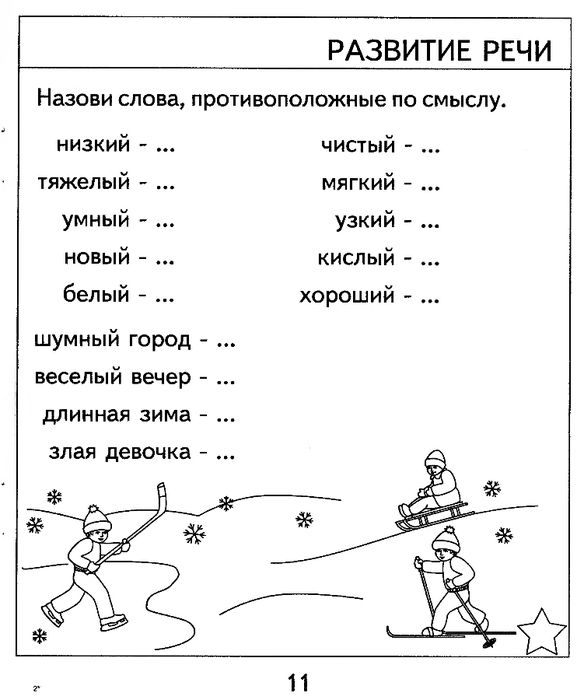 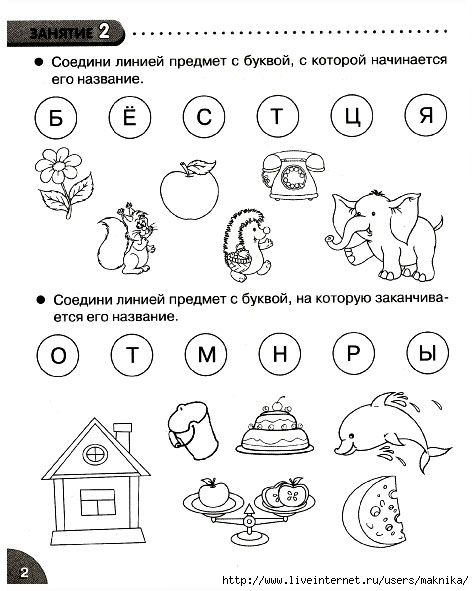 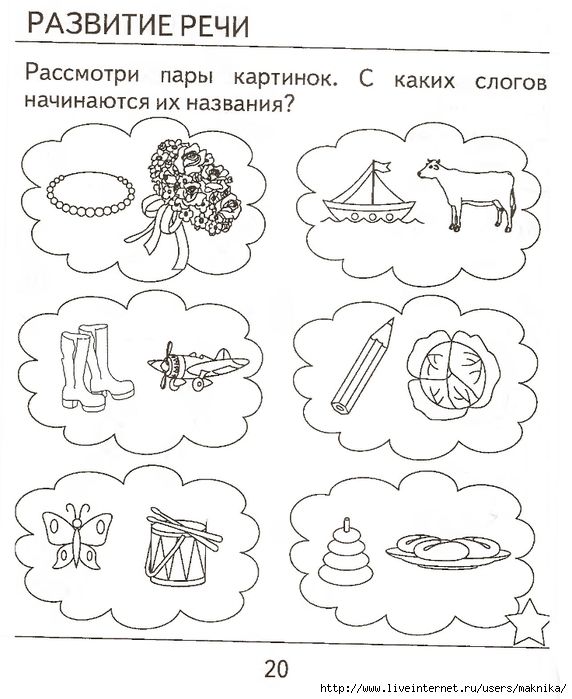 